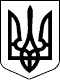 Новосанжарська селищна радаПолтавського району Полтавської області(п’ятнадцята позачергова сесія восьмого скликання)РІШЕННЯ	4 листопада 2021 року                   смт Нові Санжари                                        № 46Про затвердження проєкту землеустрою щодовідведення земельної ділянки площею 1,0172 гадля ведення особистого селянського господарствагромадянці Діденко Т.Г. в межах с. Стовбина ДолинаКеруючись статтями 12, 20, 33, 118, 122, Земельного кодексу України, статтею 50 Закону України «Про землеустрій», пунктом 34 статті 26 Закону України «Про місцеве самоврядування в Україні», розглянувши заяву громадянки Діденко Тетяни Григорівни про затвердження проєкту землеустрою щодо відведення земельної ділянки площею 1,0172 га та передачу її у власність, для ведення особистого селянського господарства, в межах с. Стовбина Долина, виготовлений ФОП Боярським Д.П., витяг з Державного земельного кадастру про земельну ділянку від 21.07.2021 року, враховуючи висновки галузевої постійної комісії  селищної ради,селищна рада вирішила:		1. Затвердити громадянці Діденко Тетяні Григорівні проєкт землеустрою щодо відведення земельної ділянки зі зміною цільового призначення із земель запасу (земельні ділянки кожної категорії земель, які не надані у власність або користування громадянам чи юридичним особам) для ведення особистого селянського господарства площею 1,0172 га, кадастровий номер 5323486400:00:002:0159, що знаходиться в межах с. Стовбина Долина, Полтавського району, Полтавської області.2. Передати у власність громадянці Діденко Тетяні Григорівні земельну ділянку площею 1,0172 га (рілля), кадастровий номер 5323486400:00:002:0159, для ведення особистого селянського господарства, що знаходиться в межах                            с. Стовбина Долина, Полтавського району, Полтавської області.3. Громадянці Діденко Т.Г. зареєструвати земельну ділянку відповідно до чинного законодавства.4. Громадянці Діденко Т.Г. використовувати земельну ділянку за цільовим призначенням.Селищний голова                                                            Геннадій СУПРУН